平成29年度　複数事業所連携研修会認知症特別講演会～地域がサプリメント～「認知症の人に良い環境ってどんなの？」「本人中心のケアって？」「薬はどんな効果があるの？」「認知症になっても地域で生活できるの？」そんな疑問に認知症の専門医が分かりやすく答えてくれます。平成３０年２月２４日（土）於：院内文化交流ホール第一部　認知症ケア入門講座・・・住民向け認知症について専門医がいろいろ語ります～自分ごととして聞いてください～　　　　　　12：45～14：00(受付12：00～)第二部　認知症ケア スキルアップ講座・・　　専門職向け認知症支援！鍵となるのは多職種連携！！～共有した目的に向けて今こそ連携の時～14：30～16：00(受付14：00)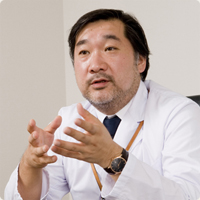 